РАСПОРЯЖЕНИЕ О СПИСАНИИ ИНВЕСТИЦИОННЫХ ПАЕВ ПРИ ПРЕКРАЩЕНИИ ПАЕВОГО ИНВЕСТИЦИОННОГО ФОНДАУправляющая компания/Лицо, имеющее право в соответствии с законом осуществлять прекращение паевого инвестиционного фонда: (Полное наименование)в лице 	действующего на основании 	настоящим просит списать инвестиционные паи с лицевых счетов, и при их наличии, со счета неустановленных лиц, счета «выдаваемые инвестиционные паи», счета «дополнительные инвестиционные паи»: 	 (Название Фонда)Регистрационный номер правил доверительного управления паевого инвестиционного фонда:_________________________________________________________________________________________следующим лицам:Дата списания: «______» ________________ 2_г.Дата заполнения: «______» ________________ 2_г.___________________________________________/______________________________/           (Подпись уполномоченного представителя Управляющей компании/Лица, осуществляющего прекращение)                            М. П.1 Необязательно к заполнению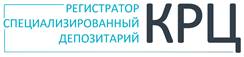 www.regkrc.ru(861) 255-34-03Наименование юридического лица /Фамилия, имя, отчество физического лица1Номер счетаКоличество инвестиционных паев к списаниюНаименование юридического лица /Фамилия, имя, отчество физического лица1Номер счетаЗАПОЛНЯЕТСЯ РАБОТНИКОМ АО «КРЦ»ЗАПОЛНЯЕТСЯ РАБОТНИКОМ АО «КРЦ»Отметка о принятииОтметка об исполненииВх. №_______________________________________________                                                              (дата)_____________________________________________________(Ф.И.О. работника АО «КРЦ»)                          (подпись)№ операции____________________________________                                                              (дата)_______________________________________________(Ф.И.О. работника АО «КРЦ»)                          (подпись)